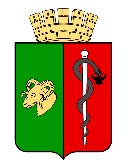 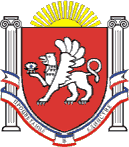 ЕВПАТОРИЙСКИЙ ГОРОДСКОЙ СОВЕТРЕСПУБЛИКА КРЫМ
Р Е Ш Е Н И ЕII созыв Сессия №4402.03.2022                                      г. Евпатория                                        № 2-44/1О поддержке Президента Российской Федерациии специальной военной операции            В соответствии со ст. ст. 35 Федерального закона Российской Федерации                   от 06.10.2013 №131-ФЗ «Об общих принципах организации местного самоуправления в Российской Федерации», ст.  27 Закона Республики Крым от 21.08.2014 №54-ЗРК «Об основах местного самоуправления в Республике Крым», Уставом муниципального образования городской округ Евпатория Республики Крым, Регламентом Евпаторийского городского совета Республики Крым, рассмотрев инициативу депутатов Евпаторийского городского совета Республики Крым II созыва от фракции «ЕМО КРО ВПП  «Единая Россия», - городской совет РЕШИЛ:1. Принять обращение депутатов Евпаторийского городского совета Республики Крым II созыва о поддержке Президента Российской Федерации и специальной военной операции. Прилагается. 2. Выразить поддержку Президенту Российской Федерации и специальной военной операции. 3. Настоящее  решение  вступает  в   силу  со  дня  принятия и подлежит обнародованию на официальном портале Правительства Республики Крым - http://rk.gov.ru в разделе: муниципальные образования, подраздел - Евпатория, а также на официальном сайте муниципального образования городской округ Евпатория Республики Крым - http://my-evp.ru в разделе Документы, подраздел – Документы городского совета в информационно-телекоммуникационной сети общего пользования и опубликованию в печатном издании муниципального образования городской округ Евпатория Республики Крым - газете «Евпаторийская здравница».4. Настоящее решение направить Главе Республики Крым, в Президиум Государственного Совета Республики Крым. 5.  Контроль за исполнением настоящего решения оставляю за собой.Врио председателяЕвпаторийского городского совета	                                                             Э.М. Леонова 